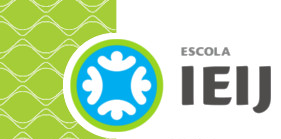 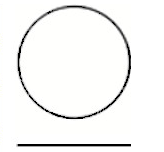 Human-Made Stuff Now Outweighs All Life on EarthO total dos objetos construídos pela humanidade acaba de superar pela primeira vez a massa somada das formas de vida na Terra. A chamada massa antropogênica, como decidiram designá-la, ultrapassou a marca de 1,1 teratonelada (ou 1,1 trilhão de toneladas) em 2020 e tem dobrado de tamanho a cada 20 anos ao longo do último século, segundo os autores do estudo.A transformação de matérias-primas naturais em artefatos humanos cresceu de forma tão vertiginosa que, a cada semana, os novos objetos feitos pela nossa espécie superam o peso corporal de cada pessoa viva hoje. “Precisaríamos de décadas para reunir todos esses dados. Os cientistas compilaram uma base de dados global, abrangendo todos os países e campos da indústria, e isso nos permitiu ter dados confiáveis sobre o tema”, diz Ron Milo.Questão 1A prosperidade induzida pela emergência das máquinas de tear escondia uma acentuada perda de prestígio. Foi nessa idade de ouro que os artesãos, ou os tecelões temporários, passaram a ser denominados, de modo genérico, tecelões de teares manuais. Exceto em alguns ramos especializados, os velhos artesãos foram colocados lado a lado com novos imigrantes, enquanto pequenos fazendeiros-tecelões abandonaram suas pequenas propriedades para se concentrar na atividade de tecer. Reduzidos à completa dependência dos teares mecanizados ou dos fornecedores de matéria-prima, os tecelões ficaram expostos a sucessivas reduções dos rendimentos. THOMPSON, E. P. The making of the english working class. Harmondsworth: Penguin Books, 1979 (adaptado).Com a mudança tecnológica ocorrida durante a Revolução Industrial, a forma de trabalhar alterou-se porque:(A)  A invenção do tear propiciou o surgimento de novas relações sociais.(B) Os tecelões mais hábeis prevaleceram sobre os inexperientes.(C) Os novos teares exigiam treinamento especializado para serem operados.(D) Os artesãos, no período anterior, combinavam a tecelagem com o cultivo de subsistência.(E)  Os trabalhadores não especializados se apropriaram dos lugares dos antigos artesãos nas fábricas.Questão 2a) Leia os números destacados em vermelho no texto inicial. Utilizando a representação em notação científica ou exponencial, escreva os algarismos correspondentes a: - 1,1 teratonelada: ........................................................................................................b) Considere a seguinte afirmação: Nascem 385 mil bebês por dia no mundo. Considerando que cada um pese, em média, uns três quilos, temos __________ milhão de quilos. Ou seja: _________ toneladas de bebês fresquinhos.  	Complete os espaços em branco efetuando os cálculos necessários. c) Em uma escola, houve uma discussão sobre números muito grandes. A Fátima afirma que o número 106 é duas vezes maior do que o número 103. O Luís diz que a afirmação da Fátima não é verdadeira. Qual dos dois amigos tem razão? Justifique a sua resposta.Questão 3Os minerais estão presentes nas rochas da superfície terrestre e para retirá-los é preciso destruir a vegetação, como se observa na foto. Dentre as medidas a seguir, escolha a mais viável para minimizar os impactos da mineração.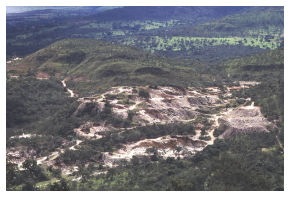 Marque a alternativa correta e explique a sua escolha. (A) Reduzir o consumo, reaproveitar e reciclar os materiais. (B) Impedir completamente a exploração de minérios. (C) Obrigar as mineradoras a utilizarem sempre as mesmas áreas. (D) Exigir que as mineradoras mudem mais vezes os locais de extração.Questão 4Leia a seguinte afirmação: É estranho pensar que as cidades também não adicionam um mísero quilo ao planeta: o alumínio, o aço, o vidro, os tijolos e telhas, o asfalto e a gasolina… tudo veio, em última instância, da própria Terra. Seres vivos são máquinas de transformar a natureza em mais de si mesmos; indústrias humanas são máquinas de transformar a natureza em coisas úteis para os humanos. Que, com frequência, vão parar no lixo. 	Responda com os seus próprios argumentos: O planeta Terra está ficando mais pesado? Explique como você pensou. Questão 5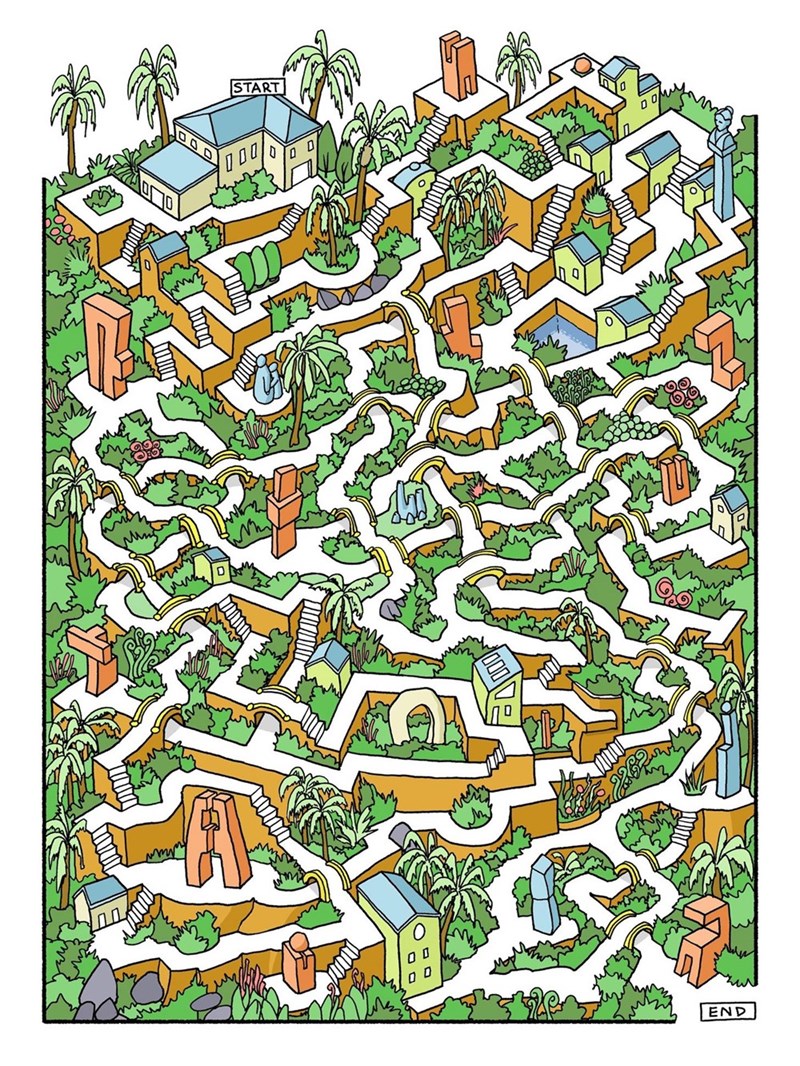 Mostre aqui os seus cálculos. Justifique sua resposta. 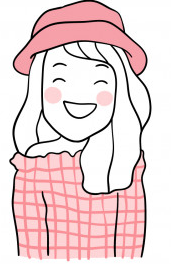 Here I'm playing with Brutalist Architecture- which has been quite the internet trend for a bit now. I am happy with how the maze turned out. It is simple, a little tricky, and has very clear paths.